Fiche de présentationRÉFÉRENTIEL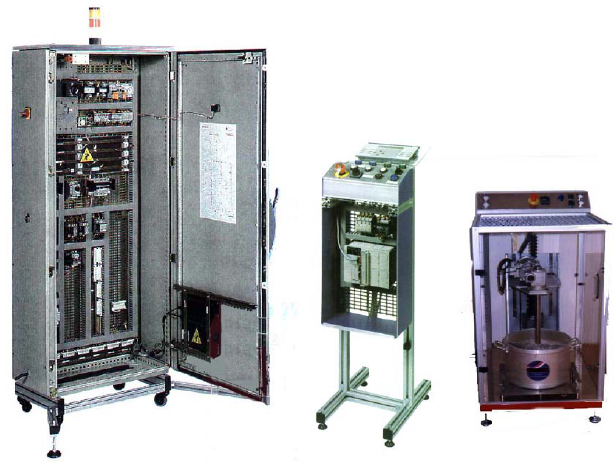 Tâche 5.1 : Contrôler la conformité d’un produit ou d’un travail réalisé et mettre en place des actions correctives  C01 : Analyser un dossier  C17 : Mettre en œuvre des moyens de mesurage  C18 : Interpréter des indicateurs, des résultats de mesure et d’essaisTâche 5.3 : Réaliser les essais et les mesures nécessaires à la qualification d’unouvrage, d’un équipement  C04 : Rédiger un document de synthèse  C17 : Mettre en oeuvre des moyens de mesurage  C18 : Interpréter des indicateurs, des résultats de mesure et d’essaisDONNÉES DISPONIBLES POUR RÉALISER LA TÂCHELe dossier technique.Données techniques des fournisseurs (catalogues constructeur).SITUATION DE TRAVAIL- Montage dans l’armoire Habilis d’une ASi et vérification des performances des matériels installés.- Durée : 4 heures dans l’espace d’Essais de Systèmes.    - Matériel : Armoire Habilis et ASi MGE UPSSITUATION PROBLEME :Suite à plusieurs coupures secteur, le produit malaxé a été perdu faute d’énergie disponible.Afin de palier à cet inconvénient, il a été demandé au technicien de placer une Alimentation Sans Interruption pour maintenir un brassage du produit.CAHIER DES CHARGES (EXTRAIT) :ENNONCÉ DU BESOIN :A qui le produit rend-il service ?              						Sur quoi le produit agit-il ?								Dans quel but ce produit existe-t-il ?- LE CONTEXTE DE LA DEMANDE, LES OBJECTIFSExpertise de l’équipement et  constatation du dysfonctionnement en cas de coupure secteur.Etudier les procédés de secoursEtudier la réglementation en vigueurEtudier une ASIImplanter un système de secoursAnalyse de relevés. INVENTAIRE DES INFORMATIONS A EXAMINER Informations techniques :Documents constructeurs (disponible sur papier ou sur informatique) CONTRAINTES GLOBALES RédactionVous êtes dans la situation de l’expert qui doit convaincre, la qualité du document de synthèse (présentation, mise en valeur des résultats) ainsi que la pertinence des commentaires seront fortement appréciées.Le déroulement du TP et le compte rendu feront appel à votre esprit critique et curieux.Vous ne vous s’en tiendrez pas uniquement aux réponses à la succession de questions mais à un approfondissement de vos connaissances.Fiche de travail N°1Etude du système et analyse.
Description Décrivez le fonctionnement du malaxeur et réaliser une coupure secteur (BP rouge sur pupitre partie opérative). Conclure.SolutionsProposer différentes solution permettant de réaliser le fonctionnement secouru du malaxeur. Faire une recherche documentaire à partir d’Internet.RéglementationAnalyser la norme en vigueur concernant les ASI et proposer une synthèse.Vous avez à votre disposition la norme 62040, les cahiers techniques Schneider électrique et la NF-C 15100Fiche de travail N°2Etude de l’Alimentation Sans Interruption
A partir de la référence du produit acheté et de sa documentation technique :Quelle est le type de technologie retenue,Proposer un schéma de principe de cette technologie,Quelle sera l’autonomie de cette ASI sachant qu’elle alimente le moteur malaxeur.Mesures :Réaliser les différentes mesures possibles permettant de visualiser les différentes étapes de la conversion d’énergie de l’ASi.Proposer un protocole de mesure permettant de visualiser le temps de réponse de l’ASi.Fiche de travail N°3Installation de l’ASi sur le malaxeur du système Habilis
Identifiez sur les schémas électriques l’implantation de l’ASI sur le système de malaxage.Justifiez à l’aide des schémas le nouveau fonctionnement du circuit électrique lorsque l’ASI sera en fonctionnement.  Réaliser le schéma unifilaire de l’installation et surligner les parties concernées par ce nouveau fonctionnementRaccordez l’ASI au système. Mettez en service et validez la solution.Après l’installation d’une ASI, il est nécessaire de prendre toutes les précautions possibles pour intervenir sur le circuit électrique du système.Afin de procéder à une opération de maintenance sur la partie opérative du malaxeur (remplacement du motoréducteur par exemple), votre responsable d’atelier (chargé de travaux) vous demande d’effectuer une consignation du malaxeur (uniquement).Décrivez succinctement la procédure que vous appliquerez pour réaliser cette consignation ainsi que les précautions à prendre.Après accord de votre chargé de travaux (votre professeur), procédez à la consignation du malaxeur.Donneur d’ordreChargéDe  travauxTÂCHE n°2consigner pour travaux un ouvrage électrique avec risque de réalimentation puis déconsigner à la fin des travaux.TÂCHE n°2consigner pour travaux un ouvrage électrique avec risque de réalimentation puis déconsigner à la fin des travaux.TÂCHE n°2consigner pour travaux un ouvrage électrique avec risque de réalimentation puis déconsigner à la fin des travaux.TÂCHE n°2consigner pour travaux un ouvrage électrique avec risque de réalimentation puis déconsigner à la fin des travaux.BCFICHE PRÉPARATIONBCFICHE PRÉPARATIONBCFICHE PRÉPARATIONConditions initiales: L’équipement électrique est sous tension. Contraintes d’exploitation: L’installation doit rester en service. Documents ressources: Schéma électrique du système.Carnet de prescriptions de sécurité électrique UTE C 18-540 § 4.2…Lieu : Atelier BTS ET – Système de malaxage HabilisDurée : 30 minutes maximum.Conditions initiales: L’équipement électrique est sous tension. Contraintes d’exploitation: L’installation doit rester en service. Documents ressources: Schéma électrique du système.Carnet de prescriptions de sécurité électrique UTE C 18-540 § 4.2…Lieu : Atelier BTS ET – Système de malaxage HabilisDurée : 30 minutes maximum.Conditions initiales: L’équipement électrique est sous tension. Contraintes d’exploitation: L’installation doit rester en service. Documents ressources: Schéma électrique du système.Carnet de prescriptions de sécurité électrique UTE C 18-540 § 4.2…Lieu : Atelier BTS ET – Système de malaxage HabilisDurée : 30 minutes maximum.Conditions initiales: L’équipement électrique est sous tension. Contraintes d’exploitation: L’installation doit rester en service. Documents ressources: Schéma électrique du système.Carnet de prescriptions de sécurité électrique UTE C 18-540 § 4.2…Lieu : Atelier BTS ET – Système de malaxage HabilisDurée : 30 minutes maximum.Conditions initiales: L’équipement électrique est sous tension. Contraintes d’exploitation: L’installation doit rester en service. Documents ressources: Schéma électrique du système.Carnet de prescriptions de sécurité électrique UTE C 18-540 § 4.2…Lieu : Atelier BTS ET – Système de malaxage HabilisDurée : 30 minutes maximum.Conditions initiales: L’équipement électrique est sous tension. Contraintes d’exploitation: L’installation doit rester en service. Documents ressources: Schéma électrique du système.Carnet de prescriptions de sécurité électrique UTE C 18-540 § 4.2…Lieu : Atelier BTS ET – Système de malaxage HabilisDurée : 30 minutes maximum.Conditions initiales: L’équipement électrique est sous tension. Contraintes d’exploitation: L’installation doit rester en service. Documents ressources: Schéma électrique du système.Carnet de prescriptions de sécurité électrique UTE C 18-540 § 4.2…Lieu : Atelier BTS ET – Système de malaxage HabilisDurée : 30 minutes maximum.Conditions initiales: L’équipement électrique est sous tension. Contraintes d’exploitation: L’installation doit rester en service. Documents ressources: Schéma électrique du système.Carnet de prescriptions de sécurité électrique UTE C 18-540 § 4.2…Lieu : Atelier BTS ET – Système de malaxage HabilisDurée : 30 minutes maximum.Travail demandéTravail demandéTravail demandéTravail demandéTravail demandéTravail demandéTravail demandéTravail demandéIntervention à effectuer:  	   Vous devez effectuer une consignation du malaxeur avec risque de réalimentation puis déconsigner à la fin des travaux.Intervention à effectuer:  	   Vous devez effectuer une consignation du malaxeur avec risque de réalimentation puis déconsigner à la fin des travaux.Intervention à effectuer:  	   Vous devez effectuer une consignation du malaxeur avec risque de réalimentation puis déconsigner à la fin des travaux.Intervention à effectuer:  	   Vous devez effectuer une consignation du malaxeur avec risque de réalimentation puis déconsigner à la fin des travaux.Intervention à effectuer:  	   Vous devez effectuer une consignation du malaxeur avec risque de réalimentation puis déconsigner à la fin des travaux.Intervention à effectuer:  	   Vous devez effectuer une consignation du malaxeur avec risque de réalimentation puis déconsigner à la fin des travaux.Intervention à effectuer:  	   Vous devez effectuer une consignation du malaxeur avec risque de réalimentation puis déconsigner à la fin des travaux.Intervention à effectuer:  	   Vous devez effectuer une consignation du malaxeur avec risque de réalimentation puis déconsigner à la fin des travaux.Résultats attendus : attend l’autorisation de travail du chargé d’exploitation pour démarrer la consignation analyse l’ensemble des risques de la situation de travail prend les mesures de prévention nécessaires définit, vérifie, porte et utilise correctement les E. P. I. et E. I. S. et V. A. T. nécessaires durant    l’exécution de l’activité prescrite réalise dans les règles de l’art les opérations de consignation pour travaux :           - séparation,           - condamnation           - identification           - V. A. T. suivie immédiatement par la mise à la terre et en court-circuit (M. A. L. T. / C. Ct.) au plus près du lieu de travail remplit correctement en précisant les limites de l’ouvrage électrique consigné et transmet l’attestation de « consignation pour travaux » au chargé de travaux après réception de l’avis de fin de travail, réalise dans les règles de l’art, les opérations de déconsignation avec retrait des équipements de M. A. L. T. / C. Ct. remplit correctement l’avis de fin de travail et transmet l’attestation de « déconsignation » au chargé de travaux Résultats attendus : attend l’autorisation de travail du chargé d’exploitation pour démarrer la consignation analyse l’ensemble des risques de la situation de travail prend les mesures de prévention nécessaires définit, vérifie, porte et utilise correctement les E. P. I. et E. I. S. et V. A. T. nécessaires durant    l’exécution de l’activité prescrite réalise dans les règles de l’art les opérations de consignation pour travaux :           - séparation,           - condamnation           - identification           - V. A. T. suivie immédiatement par la mise à la terre et en court-circuit (M. A. L. T. / C. Ct.) au plus près du lieu de travail remplit correctement en précisant les limites de l’ouvrage électrique consigné et transmet l’attestation de « consignation pour travaux » au chargé de travaux après réception de l’avis de fin de travail, réalise dans les règles de l’art, les opérations de déconsignation avec retrait des équipements de M. A. L. T. / C. Ct. remplit correctement l’avis de fin de travail et transmet l’attestation de « déconsignation » au chargé de travaux Résultats attendus : attend l’autorisation de travail du chargé d’exploitation pour démarrer la consignation analyse l’ensemble des risques de la situation de travail prend les mesures de prévention nécessaires définit, vérifie, porte et utilise correctement les E. P. I. et E. I. S. et V. A. T. nécessaires durant    l’exécution de l’activité prescrite réalise dans les règles de l’art les opérations de consignation pour travaux :           - séparation,           - condamnation           - identification           - V. A. T. suivie immédiatement par la mise à la terre et en court-circuit (M. A. L. T. / C. Ct.) au plus près du lieu de travail remplit correctement en précisant les limites de l’ouvrage électrique consigné et transmet l’attestation de « consignation pour travaux » au chargé de travaux après réception de l’avis de fin de travail, réalise dans les règles de l’art, les opérations de déconsignation avec retrait des équipements de M. A. L. T. / C. Ct. remplit correctement l’avis de fin de travail et transmet l’attestation de « déconsignation » au chargé de travaux Résultats attendus : attend l’autorisation de travail du chargé d’exploitation pour démarrer la consignation analyse l’ensemble des risques de la situation de travail prend les mesures de prévention nécessaires définit, vérifie, porte et utilise correctement les E. P. I. et E. I. S. et V. A. T. nécessaires durant    l’exécution de l’activité prescrite réalise dans les règles de l’art les opérations de consignation pour travaux :           - séparation,           - condamnation           - identification           - V. A. T. suivie immédiatement par la mise à la terre et en court-circuit (M. A. L. T. / C. Ct.) au plus près du lieu de travail remplit correctement en précisant les limites de l’ouvrage électrique consigné et transmet l’attestation de « consignation pour travaux » au chargé de travaux après réception de l’avis de fin de travail, réalise dans les règles de l’art, les opérations de déconsignation avec retrait des équipements de M. A. L. T. / C. Ct. remplit correctement l’avis de fin de travail et transmet l’attestation de « déconsignation » au chargé de travaux Résultats attendus : attend l’autorisation de travail du chargé d’exploitation pour démarrer la consignation analyse l’ensemble des risques de la situation de travail prend les mesures de prévention nécessaires définit, vérifie, porte et utilise correctement les E. P. I. et E. I. S. et V. A. T. nécessaires durant    l’exécution de l’activité prescrite réalise dans les règles de l’art les opérations de consignation pour travaux :           - séparation,           - condamnation           - identification           - V. A. T. suivie immédiatement par la mise à la terre et en court-circuit (M. A. L. T. / C. Ct.) au plus près du lieu de travail remplit correctement en précisant les limites de l’ouvrage électrique consigné et transmet l’attestation de « consignation pour travaux » au chargé de travaux après réception de l’avis de fin de travail, réalise dans les règles de l’art, les opérations de déconsignation avec retrait des équipements de M. A. L. T. / C. Ct. remplit correctement l’avis de fin de travail et transmet l’attestation de « déconsignation » au chargé de travaux Résultats attendus : attend l’autorisation de travail du chargé d’exploitation pour démarrer la consignation analyse l’ensemble des risques de la situation de travail prend les mesures de prévention nécessaires définit, vérifie, porte et utilise correctement les E. P. I. et E. I. S. et V. A. T. nécessaires durant    l’exécution de l’activité prescrite réalise dans les règles de l’art les opérations de consignation pour travaux :           - séparation,           - condamnation           - identification           - V. A. T. suivie immédiatement par la mise à la terre et en court-circuit (M. A. L. T. / C. Ct.) au plus près du lieu de travail remplit correctement en précisant les limites de l’ouvrage électrique consigné et transmet l’attestation de « consignation pour travaux » au chargé de travaux après réception de l’avis de fin de travail, réalise dans les règles de l’art, les opérations de déconsignation avec retrait des équipements de M. A. L. T. / C. Ct. remplit correctement l’avis de fin de travail et transmet l’attestation de « déconsignation » au chargé de travaux Résultats attendus : attend l’autorisation de travail du chargé d’exploitation pour démarrer la consignation analyse l’ensemble des risques de la situation de travail prend les mesures de prévention nécessaires définit, vérifie, porte et utilise correctement les E. P. I. et E. I. S. et V. A. T. nécessaires durant    l’exécution de l’activité prescrite réalise dans les règles de l’art les opérations de consignation pour travaux :           - séparation,           - condamnation           - identification           - V. A. T. suivie immédiatement par la mise à la terre et en court-circuit (M. A. L. T. / C. Ct.) au plus près du lieu de travail remplit correctement en précisant les limites de l’ouvrage électrique consigné et transmet l’attestation de « consignation pour travaux » au chargé de travaux après réception de l’avis de fin de travail, réalise dans les règles de l’art, les opérations de déconsignation avec retrait des équipements de M. A. L. T. / C. Ct. remplit correctement l’avis de fin de travail et transmet l’attestation de « déconsignation » au chargé de travaux Résultats attendus : attend l’autorisation de travail du chargé d’exploitation pour démarrer la consignation analyse l’ensemble des risques de la situation de travail prend les mesures de prévention nécessaires définit, vérifie, porte et utilise correctement les E. P. I. et E. I. S. et V. A. T. nécessaires durant    l’exécution de l’activité prescrite réalise dans les règles de l’art les opérations de consignation pour travaux :           - séparation,           - condamnation           - identification           - V. A. T. suivie immédiatement par la mise à la terre et en court-circuit (M. A. L. T. / C. Ct.) au plus près du lieu de travail remplit correctement en précisant les limites de l’ouvrage électrique consigné et transmet l’attestation de « consignation pour travaux » au chargé de travaux après réception de l’avis de fin de travail, réalise dans les règles de l’art, les opérations de déconsignation avec retrait des équipements de M. A. L. T. / C. Ct. remplit correctement l’avis de fin de travail et transmet l’attestation de « déconsignation » au chargé de travaux Préparation : Q1 - Cocher le matériel nécessaire à votre intervention.Préparation : Q1 - Cocher le matériel nécessaire à votre intervention.Préparation : Q1 - Cocher le matériel nécessaire à votre intervention.Préparation : Q1 - Cocher le matériel nécessaire à votre intervention.Préparation : Q1 - Cocher le matériel nécessaire à votre intervention.Préparation : Q1 - Cocher le matériel nécessaire à votre intervention.Préparation : Q1 - Cocher le matériel nécessaire à votre intervention.Préparation : Q1 - Cocher le matériel nécessaire à votre intervention.ÉQUIPEMENTS DE PROTECTION INDIVIDUELLEÉQUIPEMENTS DE PROTECTION INDIVIDUELLEÉQUIPEMENTS INDIVIDUELS DE SÉCURITÉÉQUIPEMENTS INDIVIDUELS DE SÉCURITÉVêtements de protection Vêtements de protection Cadenas	Cadenas	Paire de gants de travail et gants isolants avec étuiPaire de gants de travail et gants isolants avec étuiMacaron de consignationMacaron de consignationCasque isolant et anti choc ou coiffe isolanteCasque isolant et anti choc ou coiffe isolanteOutils isolantsOutils isolantsVisière anti-UVVisière anti-UVTapis isolantTapis isolantÉQUIPEMENTS COLLECTIFS DE SÉCURITÉÉQUIPEMENTS COLLECTIFS DE SÉCURITÉMATÉRIELS DE MESUREMATÉRIELS DE MESUREEcran de protectionEcran de protectionVoltmètreVoltmètreBanderole de balisage de zoneBanderole de balisage de zoneAmpèremètreAmpèremètrePancarte d’avertissement de travauxPancarte d’avertissement de travauxOhmmètre	Ohmmètre	Vérificateur d’absence de tensionVérificateur d’absence de tensionQ2 - Par rapport à votre intervention préciser les opérations effectuées dans l’ordre chronologique :Q2 - Par rapport à votre intervention préciser les opérations effectuées dans l’ordre chronologique :Q2 - Par rapport à votre intervention préciser les opérations effectuées dans l’ordre chronologique :Q2 - Par rapport à votre intervention préciser les opérations effectuées dans l’ordre chronologique :Q2 - Par rapport à votre intervention préciser les opérations effectuées dans l’ordre chronologique :Q2 - Par rapport à votre intervention préciser les opérations effectuées dans l’ordre chronologique :Q2 - Par rapport à votre intervention préciser les opérations effectuées dans l’ordre chronologique :Q2 - Par rapport à votre intervention préciser les opérations effectuées dans l’ordre chronologique :